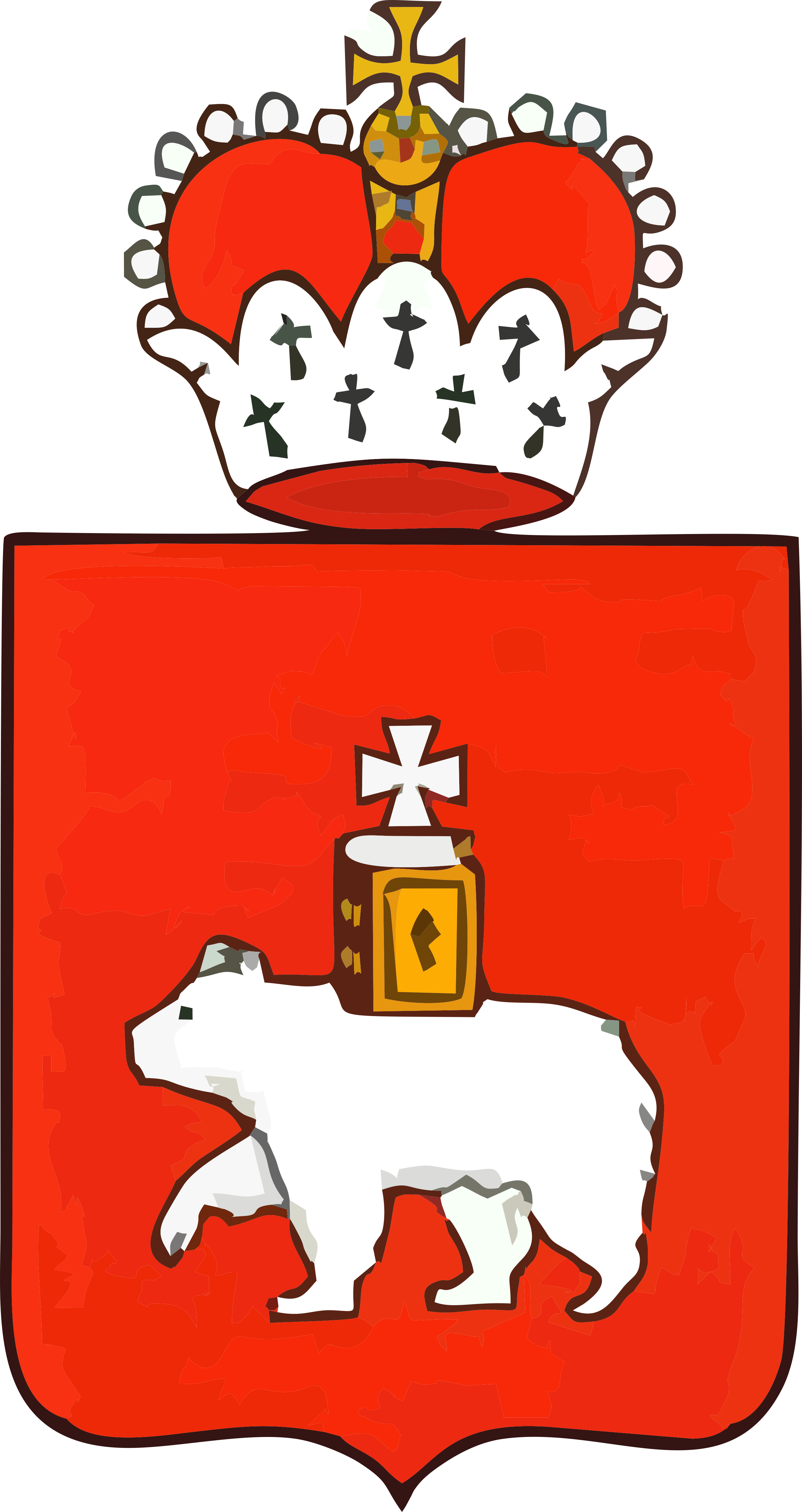 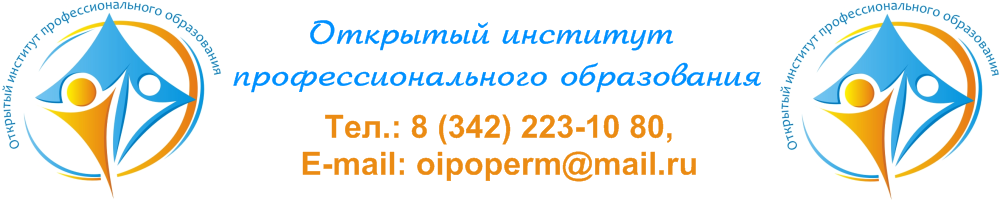 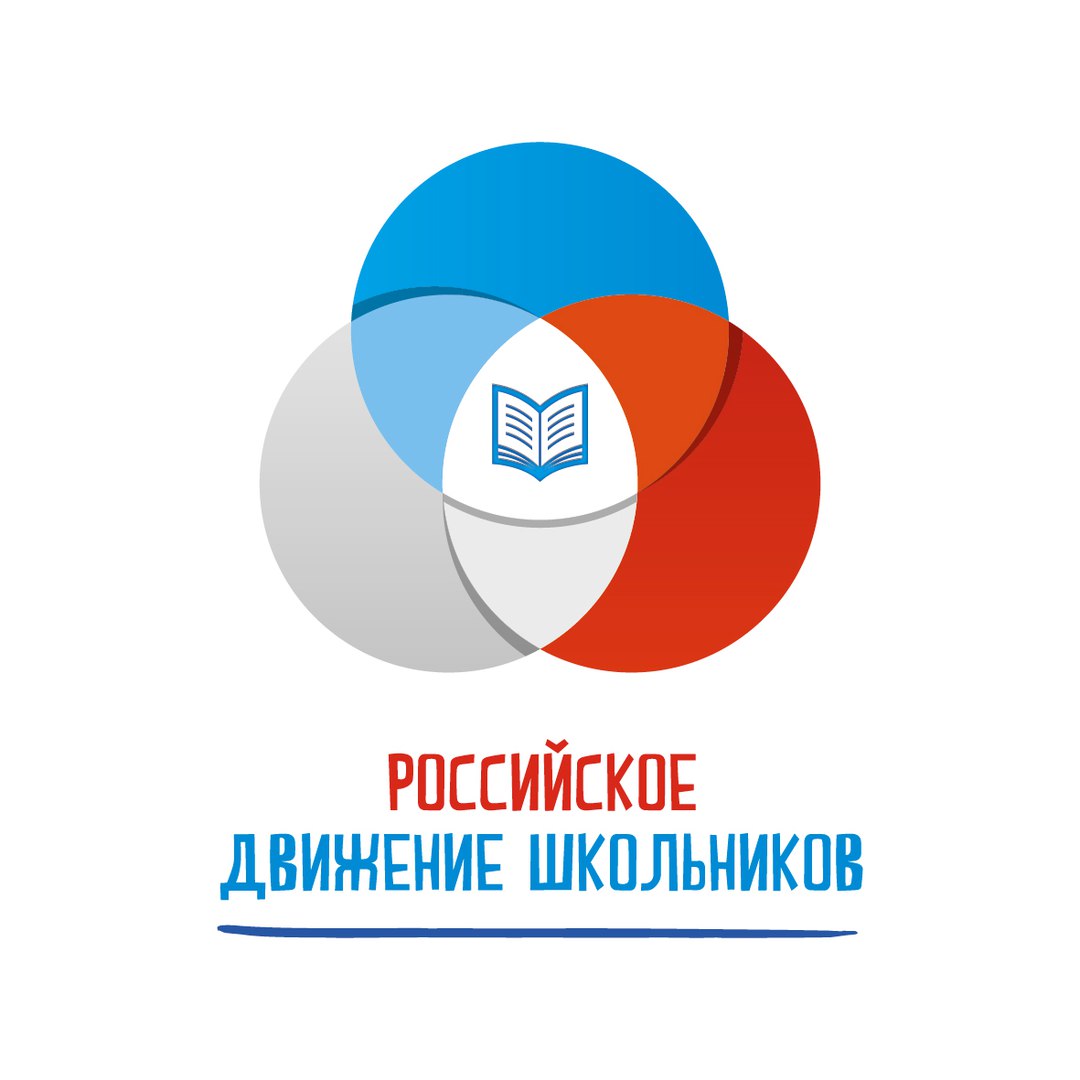 ПОЛОЖЕНИЕО Форуме лидеров Российского движения школьников Пермского краяОбщие положения1.1. Настоящее Положение определяет сроки, состав участников, порядок организации и проведения Форума лидеров Российского движения школьников Пермского края (далее - Форум).1.2. Форум проводится Пермским региональным отделением ООГДЮО «Российское движение школьников» при поддержке Министерства образования и науки Пермского края, АНО ДПО «Открытый институт профессионального образования», Пермского РО МООО «Российские Студенческие Отряды», ПРООУ «Ассоциация «ЛУЧ» (далее – Организаторы  и Партнеры Форума).Цели и задачи Форума2.1.Цель Форума: Поддержка и развитие детского движения в Пермском крае в рамках Российского движения школьников, формирование активной гражданской позиции, социальной ответственности, воспитание патриотизма у детей и молодежи Пермского края.  2.2. Задачи Форума:Популяризация Российского движения школьников в Пермском крае; Установление, развитие и укрепление организационных и коммуникационных связей между участниками РДШ Пермского края;Разработка единых механизмов управления первичными объединениями участников РДШ в Пермском крае;Проектирование собственной и совместной деятельности участников РДШ Пермского края на региональном, муниципальном уровнях и уровне пилотной площадки;Содействие раскрытию личностного потенциала детей и молодежи в социально-общественной, художественно-творческой, познавательной и других видах деятельности.Рабочие органы Форума3.1. Общее руководство Форумом осуществляет Организационный комитет (далее – Оргкомитет). Состав Оргкомитета определяется Советом  Пермского РО ООГДЮО «РДШ». 3.2. Оргкомитет определяет:Положение, программу, состав участников, место и время проведения Форума;Осуществляет организационное обеспечение мероприятия;Организует материально - техническое обеспечение мероприятия;Организует прием участников Форума;Организует обеспечение безопасности мероприятий  участников;Организует информационную кампанию Форума;Осуществляет другие виды деятельности в рамках настоящего Положения. 3.3. Оргкомитет Форума имеет право включать в программу Форума проведение дополнительных мероприятий, отменять мероприятия в случае отсутствия необходимого количества участников. В случае включения дополнительных мероприятий, замены или отмены мероприятий оповещает участников Форума не менее чем за 1 неделю.3.4. Оргкомитет оставляет за собой право вносить изменения в сроки проведения Форума, а также корректировать программу Форума.3.5. За утерянные личные вещи Оргкомитет ответственности не несёт. 3.6. Ответственные лица от Оргкомитета по вопросам организации и проведения Форума: 8(919)4700916 - Добренко Анастасия Юрьевна, (регистрация участников, реализация программы, обеспечение медицинского сопровождения мероприятий Форума, работа с представителями СМИ);8(912)8884642 – Герасимчук Любовь Арсеньевна (формирование состава участников, содержание и реализация программы, организационное и содержательное кураторство Форума)Густокашина Людмила Анатольевна (финансовое обеспечение, организация питания участников Форума), АНО ДПО «Открытый институт профессионального образования»8(919)7149545 – Прокофьев Антон Владимирович, (содержание и реализация программы, работа с приглашенными экспертами,)8(912)9858148 – Борщук Александр Леонидович (работа открытой площадки по защите проектов деятельности РДШ).8(922)3158958 – Потехина Екатерина Николаевна (содержание и реализация программы, работа с приглашенными экспертами, оформление командировочных).Сроки проведения, порядок и условия участия в Форуме4.1. Сроки проведения Форума: 21 октября 2016 года. 22 октября 2016 года в г. Березники (2 день) «Детские и молодёжные социальные инициативы (ДИМСИ) в Российском движении школьников».4.2. Место проведения Форума: г. Пермь, МАУ «Дворец Молодежи», ул. Петропавловская, д.185.???Регистрация участников Форума: 10.00 – 11.00 Торжественное открытие Форума Время:  11.00Церемония закрытия я Форума- 16.30.4.3. Для участия в Форуме необходимо:-  направить заявку на участие в Форуме; - подготовить  проект деятельности РДШ своего детского объединения по одному из направлений деятельности РДШ  для публичной защиты во время проведения Форума (задание для педагогов, прошедших курсы повышения квалификации);
- подготовить проект деятельности РДШ своего детского объединения по направлению «Гражданская активность» для презентации и обсуждения во время проведения Форума (задание для представителей детских делегаций);4.4. До 18  октября 2016 года включительно руководители (педагоги) пилотных площадок направляют заявку на участие делегации в Форуме (форму заявки см. Приложение № 1) на адрес электронной почты: permyoung@gmail.com 4.5. Регистрация участников Форума  проводится на месте проведения Форума (МАУ Дворец Молодежи, г.Пермь).4.6. Обслуживание участников Форума:Питание (кофе-брейк, обед) организуется на месте проведения Форума за счет организаторов Форума.Транспортное обслуживание участников Форума до места проведения Форума и обратно осуществляется  за счет направляющей стороны.Медицинское обслуживание участников Форума обеспечивается  на протяжении всех массовых мероприятий Форума. В остальных случаях медицинская помощь оказывается при наличии страхового медицинского полиса в медицинских учреждениях г. Перми. Обеспечение безопасности во время Форума осуществляется службой безопасности МАУ «Дворец Молодежи» г.Перми. Все вопросы, касающиеся  сохранности личного имущества участников, решаются участниками Форума самостоятельно.4.8. Во время Форума участники  обязаны соблюдать Правила поведения участников Форума (см. Приложение № 3). Участники и гости Форума5.1. Участниками Форума могут быть представители детских общественных объединений пилотных площадок РДШ Пермского края, а так же эксперты, приглашённые организаторами Форума.5.2. Количество участников от одной образовательной организации, являющейся пилотной площадкой РДШ: 3 ребенка + 1 педагог.5.3. Требования к делегациям: Каждая делегация должна иметь при себе форму своего детского объединения, свои отличительные символы. 5.4.Требования к участникам: Все участники Форума должны иметь при себе: копии документов, удостоверяющих личность, копию страхового медицинского полиса; командировочное удостоверение (по необходимости), вторую обувь (обязательно).6. Организация мероприятий Форума6.1. Мероприятия Форума проводятся в соответствие с утвержденной Оргкомитетом Программой Форума (см. Приложение №2). 6.2. Все участники конкурсных мероприятий Форума оцениваются жюри, которое формируется Оргкомитетом. Победители конкурсных мероприятий награждаются дипломами, грамотами и памятными призами. 7. Заключительные положения7.1. Все вопросы, не отраженные в настоящем Положении, решаются Организаторами Форума, исходя из своей компетентности в рамках сложившейся ситуации.7.2. Организаторы имеют право на внесение изменений в действующее Положение.8. Координаты Организаторов ФорумаПриложение 1.Форма заявки.В Оргкомитет Форума лидеров РДШПермского края Заявка на участие в Форумелидеров РДШ Пермского края 2016 г.Пилотная площадка, территория ____________________________________________________________________________________________________________________________Название детского объединения, направление деятельности___________________________________________________________________________________________________3.  Списочный состав делегации:Данные и контактные телефоны ответственного лица, направляющего заявку: _____________________________________________________________________________Руководитель образовательной организации                         __________/ _____________(подпись)             (ФИО)                                                                                                  М.П.Приложение 2.Программа Форума лидеров  Российского движения школьников Пермского края, 2016г.Приложение №3Правила поведения участников ФорумаУчастники Форума имеют право:Участвовать во всех мероприятиях Форума;В любой момент обратиться за помощью к организаторам и Оргкомитету Форума;Участники Форума обязаны:Соблюдать дисциплину и приходить во время на все мероприятия;Следить самостоятельно за своими вещами;Бережно относиться к материальным ценностям и оборудованию, вверенному ему на время работы Форума;Соблюдать технику безопасности во время мероприятий;Уважительно относиться ко всем участникам Форума;Соблюдать правила субординации по отношению к организаторам и оргкомитету Форума;Участникам Форума запрещается:Употреблять алкогольные напитки, курить в помещении МАУ «Дворец Молодежи» г.Перми;Решать споры и конфликты дракой, унижать и оскорблять окружающих.В случае некорректного поведения участника и не соблюдения правил, организаторы и Оргкомитет Форума оставляет за собой право отстранить от участия в Форуме и удалить с места проведения Форума.Пермское региональное отделение общероссийской общественно-государственной детско-юношесткой организации «Российское движение школьников»
e-mail: permyoung@gmail.com   vk:   https://vk.com/permyoungЭл.почта для заявок: permyoung@gmail.com  до 18.00 18 октября 2016 годаКонтактные лица: 8(919)7149545 – Прокофьев Антон Владимирович, председатель Регионального отделения РДШ 
8(919)4700916  - Добренко Анастасия Юрьевна, координатор РДШ в Пермском крае
8(912)8884642 – Герасимчук Любовь Арсеньевна, куратор деятельности пилотных площадок РДШ в Пермском крае№ФИО участникаДата рождения(число, месяц, год)Статус в детском объединении (новичок, опытный, помощник педагога..)Территория, школа, классКонтактный телефон123…ВремяМероприятиеМероприятиеМероприятиеПримечания21 октября 2016г., пятница21 октября 2016г., пятница21 октября 2016г., пятница21 октября 2016г., пятница10.00- 11.00Сбор участников на площадке Дворца Молодежи,Регистрация.Сбор участников на площадке Дворца Молодежи,Регистрация.Сбор участников на площадке Дворца Молодежи,Регистрация.11.00-11.30Торжественная линейка Открытия ФорумаТоржественная линейка Открытия ФорумаТоржественная линейка Открытия Форума11.30 –13.00«Перекресток» (командообразование, работа по направлениям деятельности РДШ)«Перекресток» (командообразование, работа по направлениям деятельности РДШ)Педагоги: Открытая площадка по защите проектов деятельности РДШ 
модератор: Борщук А.Л.13.00-14.00Обед, командная работаОбед, командная работаОбед, командная работа14.00-15.30Форсайт-тренинг «РДШ?   РДШ.. РДШ!!!»
модератор: Тетерский С.В., д.п.н., профессор, тренер.Педагоги:
Тренинговая работа «Детское общественное объединение»
модератор: Голованов В.П., д.п.н., заслуженный учитель РФ, тренер.Педагоги:
Тренинговая работа «Детское общественное объединение»
модератор: Голованов В.П., д.п.н., заслуженный учитель РФ, тренер.15.30-16.30Работа по площадкам:
1. Интерактивный проект-семинар «От идеи до реализации за 60 минут!»2.Площадка «Пермский волонтер» (презентация детских проектов по направлению «Гражданская активность») 
3. Орг.собрание Детского совета 
4. Подготовка к закрытиюРабота по площадкам:
1. Интерактивный проект-семинар «От идеи до реализации за 60 минут!»2.Площадка «Пермский волонтер» (презентация детских проектов по направлению «Гражданская активность») 
3. Орг.собрание Детского совета 
4. Подготовка к закрытиюПедагоги:
Тренинговая работа «Детское общественное объединение»модератор: Голованов В.П., д.п.н., заслуженный учитель РФ, тренер.16.30-17.30Торжественное закрытие ФорумаТоржественное закрытие ФорумаТоржественное закрытие Форума17.30-18.00Орлятский кругОрлятский кругОрлятский круг